Приложение 41к Схеме размещения нестационарных торговых объектовна территории Краснокамского муниципального районаСтряпунинское сельское поселениедеревня Катыши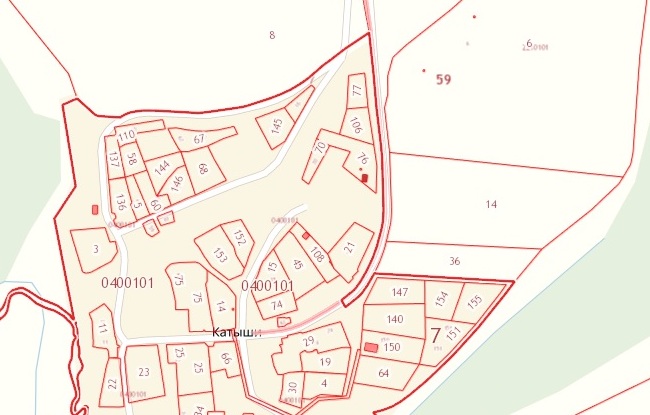 